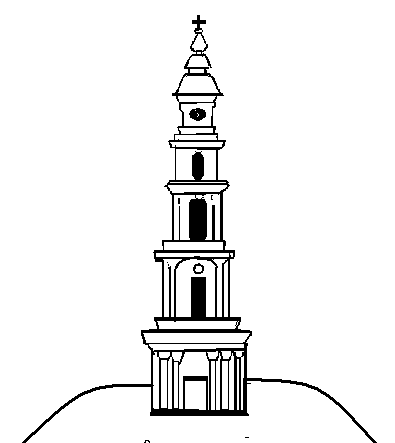 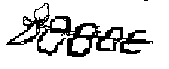 АДМИНИСТРАЦИЯ ЛЕЖНЕВСКОГО МУНИЦИПАЛЬНОГО РАЙОНАИВАНОВСКОЙ ОБЛАСТИПОСТАНОВЛЕНИЕ_______________                                                                                                                   №_________О внесении изменений в постановление Администрации Лежневского муниципального района от 02.08.2017 № 437 «О предоставлении разрешения на отклонение от предельных параметров разрешенного строительства в отношении земельного участка, расположенного по адресу: Ивановская область, Лежневский район, п.Лежнево, ул. Октябрьская, дом 22»          В связи с допущенной технической ошибкой, Администрация Лежневского муниципального района постановляет:        1. Внести   в постановление Администрации Лежневского муниципального района Ивановской области от 02.08.2017 № 437 «О предоставлении разрешения на отклонение от предельных параметров разрешенного строительства в отношении земельного участка, расположенного по адресу: Ивановская область, Лежневский район, п.Лежнево, ул. Октябрьская, дом 22» (далее – Постановление) следующие изменения:1.1. В пункте 1 Постановления слова «до 1,5 метров» заменить словами «до 0,7 метров».        2. Разместить данное Постановление на официальном сайте Администрации Лежневского муниципального района в сети Интернет: http://lezhnevo.ru/, опубликовать в газете «Сельские вести».Глава Лежневского муниципального  района                                                                О.С. Кузьмичева